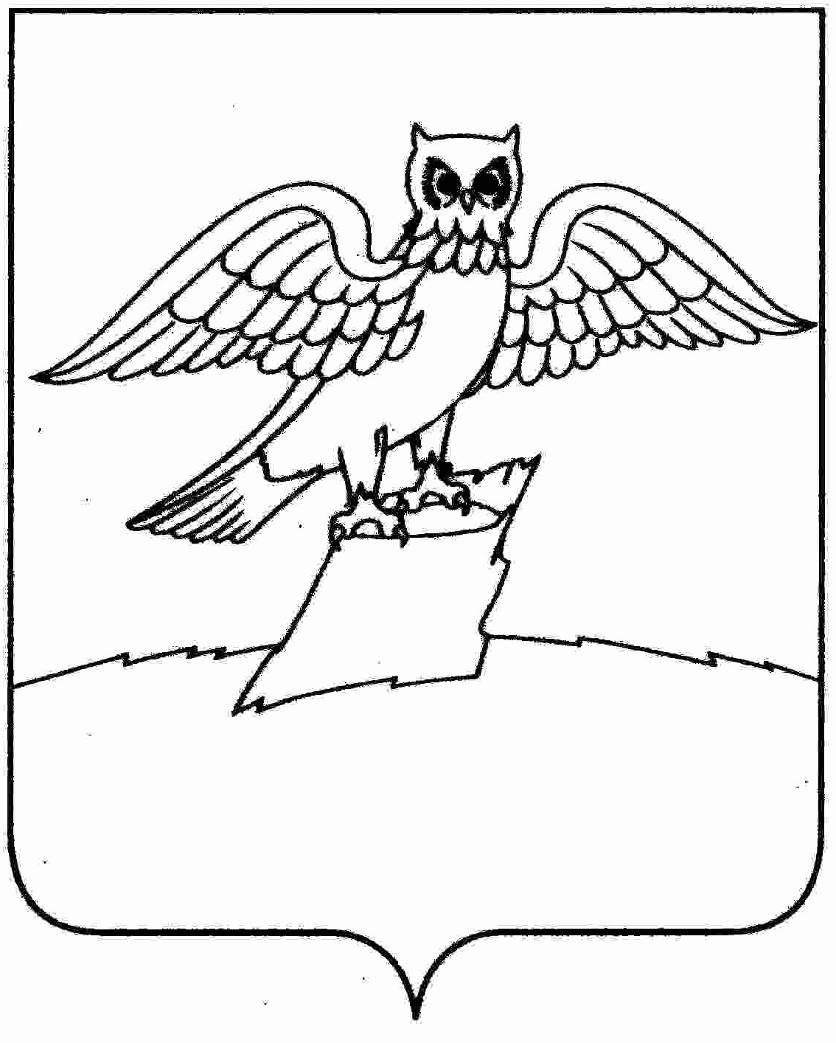 АДМИНИСТРАЦИЯ ГОРОДА КИРЖАЧКИРЖАЧСКОГО РАЙОНАП О С Т А Н О В Л Е Н И Е22.01.2019                                                                                                      № 47        В соответствии со ст.ст. 39.12, 39.13 Земельного кодекса Российской Федерации, ст. 3.3 Федерального закона от 25.10.2001 № 137-ФЗ «О введении в действие Земельного кодекса Российской Федерации»П О С Т А Н О В Л Я Ю:Администрации города Киржач:- организовать и провести открытый по составу участников и по форме подачи предложений аукцион на право заключения договора аренды земельного участка на срок 5 лет из категории земель населенных пунктов, с кадастровым номером 33:02:010633:178, разрешенным использованием – склады, общей площадью 3599 кв.м., находящегося по адресу: Владимирская обл., Киржачский район, г. Киржач, ул. Шелковиков, д. 25Б. Утвердить начальную цену арендной платы в год в размере 180 725 рублей, шаг аукциона в размере 3% 5 421,75 рубль и сумму задатка в размере 18 072,50 рубля. - организовать и провести открытый по составу участников и по форме подачи предложений аукцион на право заключения договора аренды земельного участка на срок 5 лет из категории земель населенных пунктов, с кадастровым номером 33:02:000000:1573, разрешенным использованием – для размещения материальных складов, общей площадью 2901 кв.м., находящегося по адресу: Владимирская обл., Киржачский район, г. Киржач, ул. Шелковиков, д. 23/14. Утвердить начальную цену арендной платы в год в размере 147 002 рубля, шаг аукциона в размере 3% 4 410,06 рублей и сумму задатка в размере 14 700,20 рублей.2. Определить дату проведения аукционов – 27.02.2019 года.3. Контроль за исполнением настоящего постановления оставляю за собой.4. Настоящее постановление вступает в силу со дня его подписания. Глава  администрации                                                                   Н.В. Скороспелова           Об организации аукционов